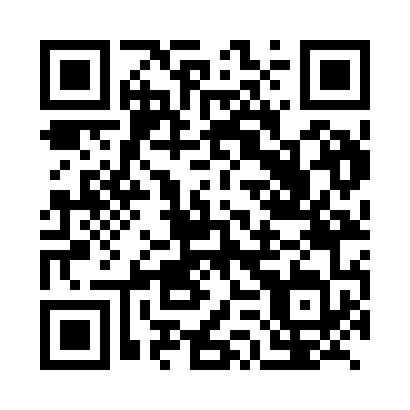 Prayer times for Zaorbia, CameroonWed 1 May 2024 - Fri 31 May 2024High Latitude Method: NonePrayer Calculation Method: Muslim World LeagueAsar Calculation Method: ShafiPrayer times provided by https://www.salahtimes.comDateDayFajrSunriseDhuhrAsrMaghribIsha1Wed4:385:5012:023:186:147:222Thu4:375:5012:023:196:147:223Fri4:375:4912:023:196:147:224Sat4:365:4912:023:196:147:235Sun4:365:4912:013:206:147:236Mon4:365:4912:013:206:147:237Tue4:355:4812:013:206:147:238Wed4:355:4812:013:216:147:239Thu4:355:4812:013:216:157:2410Fri4:345:4812:013:216:157:2411Sat4:345:4812:013:226:157:2412Sun4:345:4712:013:226:157:2413Mon4:335:4712:013:226:157:2514Tue4:335:4712:013:236:157:2515Wed4:335:4712:013:236:157:2516Thu4:335:4712:013:236:167:2617Fri4:325:4712:013:246:167:2618Sat4:325:4712:013:246:167:2619Sun4:325:4712:013:246:167:2620Mon4:325:4712:013:256:167:2721Tue4:325:4612:013:256:167:2722Wed4:315:4612:023:256:177:2723Thu4:315:4612:023:266:177:2824Fri4:315:4612:023:266:177:2825Sat4:315:4612:023:266:177:2826Sun4:315:4612:023:276:187:2927Mon4:315:4612:023:276:187:2928Tue4:315:4612:023:276:187:2929Wed4:315:4612:023:286:187:3030Thu4:315:4612:023:286:187:3031Fri4:315:4612:033:286:197:30